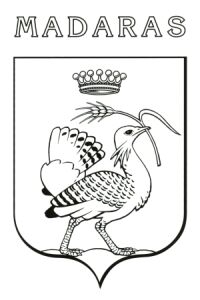 —————————————————————————————————————Tárgy: Költségvetési rendelet módosításaELŐTERJESZTÉSMadaras község Önkormányzatának Képviselő-testülete2020. szeptember 9-én tartandó üléséreAz Önkormányzat gazdálkodásának I. félévi helyzetéről, az előirányzatok teljesítéséről az előterjesztés 1. melléklete szerinti tájékoztatást adjuk a Képviselő-testületnek. Madaras község Önkormányzatának Képviselő-testülete a 2/2020. (III. 12.) önkormányzati rendeletben határozta meg az Önkormányzat 2020. évi költségvetését.  A rendelet módosítására ez évben még nem került sor. Az előirányzatok változások átvezetéseként az előterjesztés melléklete szerinti rendelettervezet elfogadását javasoljuk a Képviselő-testületnek. INDOKOLÁS A RENDELETTERVEZETHEZAz államháztartásról szóló 2011. évi CXCV. törvény 34. § (4) bekezdése értelmében:(4)  A képviselő-testület a (2) és (3) bekezdés szerinti előirányzat-módosítás, előirányzat-átcsoportosítás átvezetéseként - az első negyedév kivételével - negyedévenként, a döntése szerinti időpontokban, de legkésőbb az éves költségvetési beszámoló elkészítésének határidejéig, december 31-i hatállyal módosítja a költségvetési rendeletét. Ha év közben az Országgyűlés - a helyi önkormányzatot érintő módon - a 14. § (3) bekezdése szerinti fejezetben meghatározott támogatások költségvetési kiadási előirányzatait zárolja, azokat csökkenti, törli, az intézkedés kihirdetését követően haladéktalanul a képviselő-testület elé kell terjeszteni a költségvetési rendelet módosítását.A fentiek alapján az Önkormányzat 2020. évi költségvetéséről szóló 2/2020. (III. 12.) önkormányzati rendelet módosítása szükséges, az előirányzat változásoknak, és a Magyar Államkincstár által közölt adatoknak (2. melléklet) megfelelően.A rendeletmódosítás technikai, illetve végrehajtási jellegű. A költségvetési rendeletet módosító egyes tételek központi jogszabályokon, pályázati támogatásokon, illetve a Képviselő-testület rendeletein és határozatain alapulnak.Madaras, 2020. szeptember 3.									Balla Csaba 									polgármesterElőzetes hatásvizsgálat a rendelettervezethez:I. A tervezett jogszabály hatásai:a) társadalmi, gazdasági, költségvetési hatás:- társadalmi hatása: jelentős, - gazdasági hatása: jelentős,- költségvetési hatása: jelentős b) környezeti és egészségi következmények:- nincs.c) adminisztratív terheket befolyásoló hatások:- az intézményeket terhelő adminisztratív hatása jelentős.II. A jogszabály megalkotásának szükségessége, a jogalkotás elmaradásának várható következményei:- a rendelet megalkotása kötelező, - a rendelet elmaradásának következménye a jogszabály alkotás elmulasztása miatti törvényességi felhívás lehet.III. A jogszabály alkalmazásához szükséges feltételek:- a személyi feltétel: rendelkezésre áll. - szervezeti feltétel: rendelkezésre áll.- tárgyi feltétel: rendelkezésre áll. - pénzügyi feltétel: rendelkezésre áll. Madaras, 2020. szeptember 3.									Balla Csaba									polgármester